Computación 4to grado Burbuja 1Material de apoyo a la clase de 26/03/21Profesor Mariano:    marianocomputacionrobles@gmail.com Tema: El acento.Video cortito: https://www.youtube.com/watch?v=yo_Nr9NjKqkEl acento. Programa Word.Recordar que el ACENTO es la tecla que se encuentra a la derecha de Ñ. Primero se presiona acento y luego la vocal que queremos.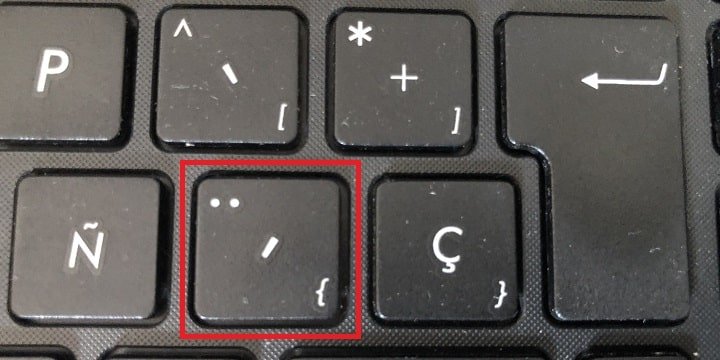 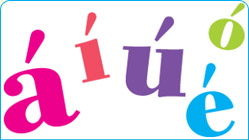 TareaPensar palabras terminadas en ón. (Por ejemplo botón, división, camión, sifón, camaleón)Luego en el programa Word escribir esas cinco palabras y hacer oraciones usándolas.marianocomputacionrobles@gmail.com(IGUAL QUE EL AÑO PASADO pueden enviarme consultas a este mail).Dios bendiga a sus familias.El profe Mariano.Practicar mecanografía:https://www.cokitos.com/mecanografia-divertida/play/CUIDADO QUE LE FALTAN LOS ACENTOS A LAS PALABRAS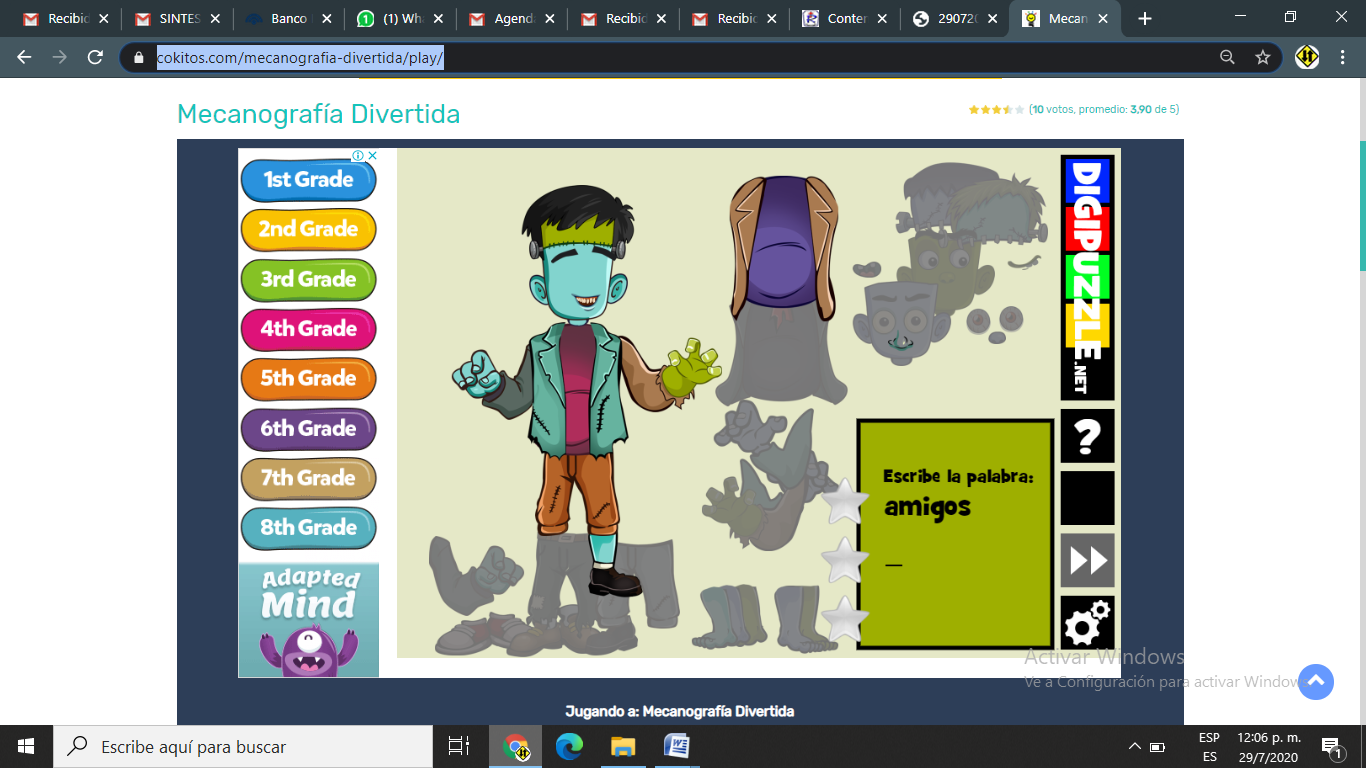 